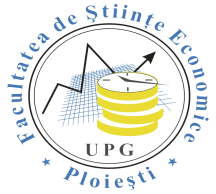 Facultatea de Ştiinţe EconomiceTitlul proiectului: Future Entrepreneurs Meet Experienced MentorsBeneficiar UNIVERSITATEA PETROL-GAZE DIN PLOIESTIFinantat de ROMANIAN-AMERICAN FOUNDATIONProiect derulat în cadrul programului Universitatea Antreprenorială, finanțat de către Romanian-American FoundationCERERE DE ÎNSCRIEREpentru înscrierea în grupul țintă Subsemnatul/subsemnata, ……………………………………………………………….., student/studentă în anul …………, anul universitar 2020 – 2021, în cadrul facultății .............. …………………………………………………………….., specializarea……………................... ………………………………........................…………….……, doresc să mă înscriu în grupul țintă de studenți al proiectului “Future Entrepreneurs Meet Experienced Mentors” (FEMEM), pentru a participa la activitățile acestuia. Vă mulțumesc! Data: ……………………. Semnătura,